PŘIHLÁŠKAKategorie soutěže*:        Edukativní hračka                             Pevná hračka			Jméno a příjmení (autora/ů): ………………................................................................…....................................................................................................................................................................................................................................................................Věk autora **: 	…………………………..	Škola: ………………………….……………………………………………………………Korespondenční adresa: ..….………………………………………...…………………………………………………………………………………………………………………..	E-mail: …………………......………………..…..	Telefon: ……….…...………………Jméno zákonného zástupce: …………………………………………………………...             					 (povinné jen u autorů mladších 15 let)Podpis: …....................	 * nehodící se škrtněte (platí pouze pro kategorii jednotlivci)** uveďte věk autora v termínu odeslání soutěžní hračky, tato položka se nevyplňuje v případě kolektivní práceTuto přihlášku odešlete spolu s vyrobenou hračkou nejpozději do 3. dubna 2020 na adresu: 
SOUTĚŽ
Českomoravská konfederace odborových svazů
Nám. W. Churchilla 1800/2
130 00  Praha 3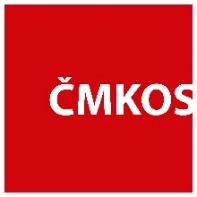 Kompletní podmínky soutěže najdete na www.cmkos.cz. 